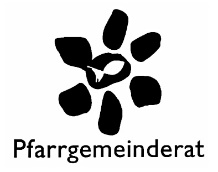 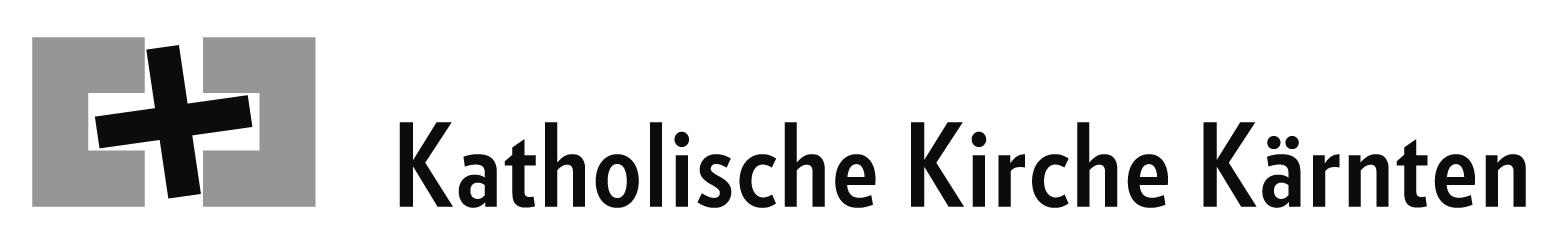 Wahl des Pfarrgemeinderates 20. März 2022Pfarrgemeinde: ..............................................................Meldungsblatt zur WahlstatistikWir wollen das Eisen schmieden, solange es heiß ist. Kurz nach der Wahl ist das Interesse an den Ergebnissen der Wahl sehr hoch. Daher soll die Auswertung der Wahl schon am Sonntag abend an Presse, Rundfunk und Fernsehen weitergegeben werden können.Die Auswertung erfolgt diözesan und gesamtösterreichisch.Wir bitten Sie deshalb:Geben Sie uns die unten angeforderten Daten unmittelbar nach Beendigung der Stimmenauszählung und Anfertigung der Wahlniederschrift bekannt.Die Informationen, die wir benötigen:Pfarre:.......................................................	Wahlmodell: ………………………….Wahlberechtigte Personen:...................	Kirchenbesucher: ..................................Abgegebene Stimmen: ............................	Kinderstimmen: .....................................Gewählte Mitglieder: ..............................davon Frauen: ...........................................	davon Männer: .......................................davon neu im Pfarrgemeinderat: .............	davon Wiedergewählte: ........................Durchschnittsalter der gewählten Mitglieder: ................................................. JahreDavon sind im Alter zwischen 16-30:    ........................................Davon sind im Alter zwischen 30-50:    ........................................Davon sind im Alter zwischen 50-70:    ........................................Davon sind im Alter zwischen über 70: ........................................Telefonnummern:				FAX-Nummer:0463/5877 - 2110					0463/5877 - 21090463/5877 - 21500463/5877 - 2101			e-mail: maximilian.fritz@kath-kirche-kaernten.atDas Referat für Pfarrgemeinden ist am Sonntag, dem 20. März 2022, von 11:00 bis 22:00 Uhr durchgehend besetzt!		                                     Wir danken für Ihre Mitarbeit!